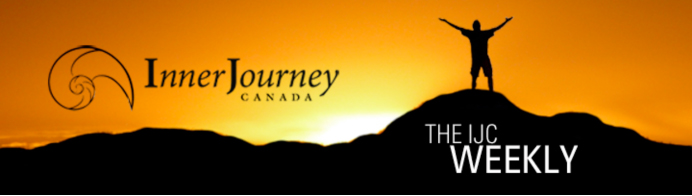 "And love is love is love is love is love is love is love is love cannot be killed or swept aside.” – Lin-Manuel MirandaCurriculum for Conscious Living and Essential Pilgrimage - A weekend for the seeker of truth, love and spiritThe Three Faces of God --a Spiritual Journey into the Three Dimensions of the DivineDo you want to connect with the Divine in a personal way? Are you drawn to nature as a way to relate to spirit?  Are you longing to experience God ‘within you,’ as well and ‘as you?’In this weekend you will – experientially – open yourself to these three ‘Sacred Faces of God.’  Using devotional, nature-based and meditative practices you will access humbly and with awe ‘spirit.’June 18/19 2016 (10:00 am -6:00 pm each day)8B Sweetnam Drive, Stittsville, ONFee: $275Facilitated by:  Michael SchiesserInner Journey Teaching Calls – Next One Thursday June 16!You are invited to join us the 3rd Thursday of the month for a FREE phone session led by Michael, Neelama, or Howard. This is a powerful opportunity to:• Expand on your growth from the IJ intensive• Receive powerful coaching to help navigate challenges you’re facing.• Celebrate your breakthroughs• Unpack powerful themes from the Inner Journey• Connect with a community of like-minded individuals• Introduce your friends and loved ones to the IJ body of workNext one: Thursday, June 16, 2016 Time: 8:00 pm – 9:00 pm EST with Howard RossSave the date for:Thursday, July 21, 2016To register, http://myaccount.maestroconference.com/conference/register/27H1YNDRYB0IFXH9You Are Invited IJ Social Cafe – Wednesday June 29!!!Come one, Come all!  Come as you are!  We are hosting an informal drop-in social meet and greet for fellow IJ graduates and guests are welcome too!!! No yoga mats, journeys, or Kleenex required.  Connecting from our hearts over coffee, teas or treats!  Plus hugs, hugs, and more hugs!Come on down!Love and hugsJF and AlyseWhen:  Wednesday, June 29, 6:00 pm -- 9:00 pm.  Tapas food menu and cocktail menu from 6:00 pm.Where:  Ministry of Coffee and Social Affairs, Hintonburg location  (1013 Wellington St. W).http://www.theministryofcoffee.com/Locations.phpInner Journey Intensive Oct 27-30Let’s make sure we have a full houseThe early registration date for the coming October IJ is early September, right after the lazy, hazy days of summer. Wouldn't it be wonderful if we could be full or almost full by the end of June and just relax over the summer?  Please send us your friends, family, colleagues, neighbours, etc who are ready for an adventure and would be open to expanding their awareness and capacity for love.  Encourage them to register now or, if they have questions or barriers, encourage them to connect with Synandra, the Enrolment Coordinator, or another Facilitator.  We are looking for 17 participants - so far we have heard from six but have room for lots more.Is there a better gift you can give someone than invite them to enter the IJ laboratory?  They will surely thank you for it.Y do I IJ?First Submission Received This Week Wins a $20 gift Certificate to Ministry of CoffeeWe want to know what benefits you get out of the courses and learnings, how does being engaged with the community make a difference in your life? The trick – do it as if it were a tweet… 140 characters only.  Send them to us and we will print a response a week.  We’ll use first names only (or no names at all if that’s what you prefer.)   Let us know at: mmccondach@gmail.comWho’s Who on the Coordinating Circle?Keep in touch with the folks who keep the IJC hummingAdministration: Evan McBrideChair: Eric Girouard – ijcanadachair@gmail.comCommunications: Mark McCondach - Inner.journey.canada@gmail.comEnrolment:  Synandra Lechner (Interim) – synandra.lechner@gmail.comFinance: Fred Owen – ijcanadatreasurer@gmail.comLove & Care:  Violetta Borowski  –  ijcanadalandc@gmail.comProduction: Julie Desmarais – ijcanadaproduction@gmail.comSocial: Ambrose Baptista – ijsocialevents@gmail.comIJC COURSES AND UPCOMING EVENTSEssential Pilgrimage (EP) /Curriculum for Conscious Living (CCL): June 18-19, Stittsville (See item above this issue)Constellation Workshop: June 20, Michael Schiesser, Commanche Dr., Ottawa  FULLSocial Café: June 29, 6:00 pm-9:00 pm, Ministry of Coffee, 1013 Wellington St. W.Inner Journey Intensive:  Oct 27-30, Camp Merrywood REGISTERING ONLINE IS JUST A CLICK AWAY!
 http://www.innerjourneycanada.com/online-registration.htmlSOCIAL MEDIA UPDATETo all of our Facebook followers:
A kind reminder that our Facebook page is intended as medium for providing information on upcoming Inner Journey events and workshops, and as a forum for the sharing of your thoughts and experiences around your IJ seminar – before, during and after – in a way that is reflective of IJ values: open, honest, respectful, supportive, safe and non-judgmental of others. Some comments and posts may not reflect the views of IJ Canada or its members.

Facebook: Inner Journey Canada
Twitter: https://twitter.com/InnerJourneyCan 
Facebook: Oneness Ottawa
Twitter: https://twitter.com/Oneness_Ottawa